Acto rendición de cuentasPor medio de la presente hago constar que este día Veintinueve de noviembre  a las 09:00 am horas se realizó la RENDICION DE CUENTAS, mecanismo de Participación Ciudadana en la Gestión Municipal, donde asistieron la cantidad de Ciento Veintisiete personas entre líderes comunitarios de Adecos de la zona urbana y rural, representantes de instituciones públicas y privadas establecidas en el municipio, el cual tiene su base legal en la Ley de Acceso a la Información Publicada art.3 literal a, art.4 literal h y art.17; Código Municipal art.115 y 116.donde se dio a conocer el alcance logrado respecto a los objetivos establecidos, programas, proyectos y actividades de la rendición de cuenta de la ejecución de obras, gestión de personal, tecnología de información, mejora de procesos e indicadores financieros y administrativos de bienes y recursos dentro del marco presupuestal en los periodos comprendidos de noviembre 2018 a octubre 2019,desarrolandose de la siguiente manera: Himno Nacional, palabras de bienvenida, presentación de la Rendición de Cuentas por parte de empleados Municipales, Aclaraciones y explicaciones al respecto por parte del Señor Alcalde Municipal Propietario Roberto Edmundo González Lara, Palabras de agradecimiento.-Santiago de María 10 de febrero  de 2020      ______________                    José Eulogio MejíaUnidad  de Participación CiudadanaAlcaldía  Municipal Santiago de  María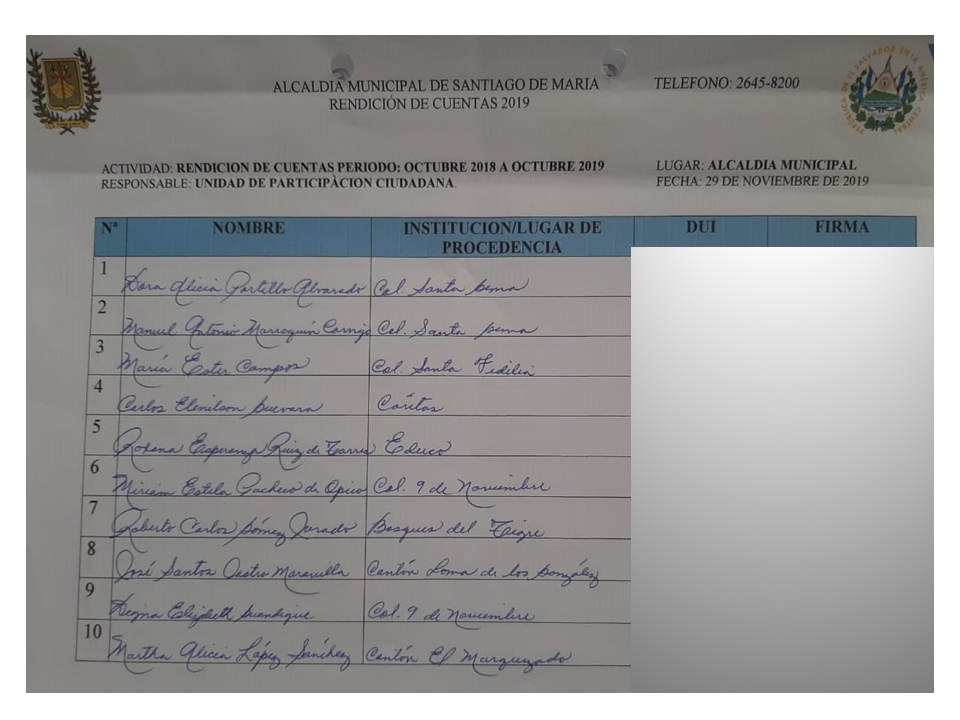 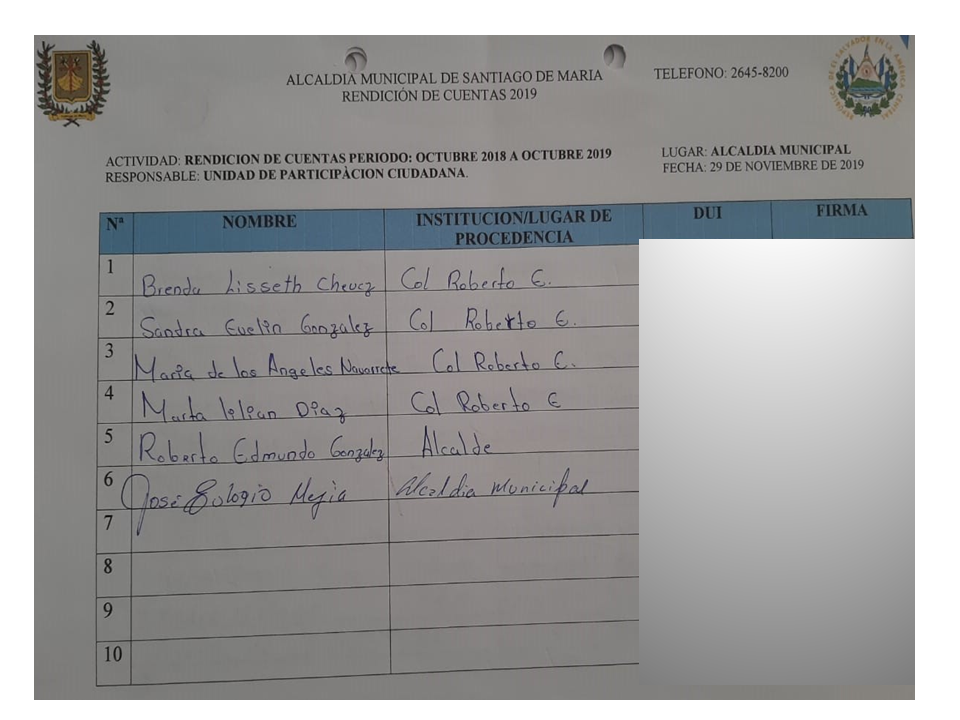 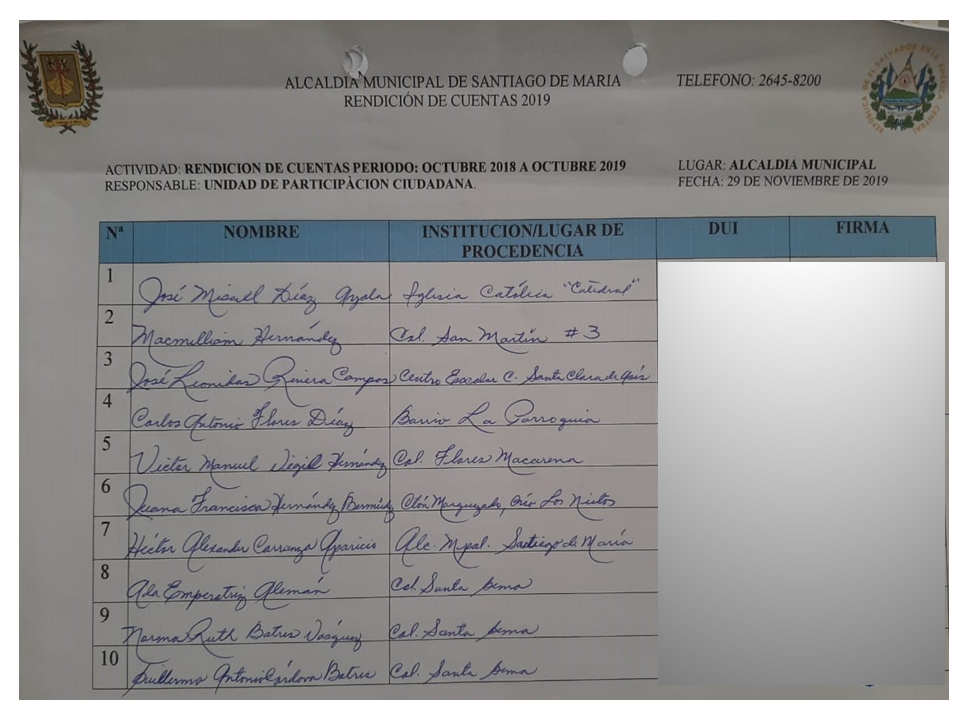 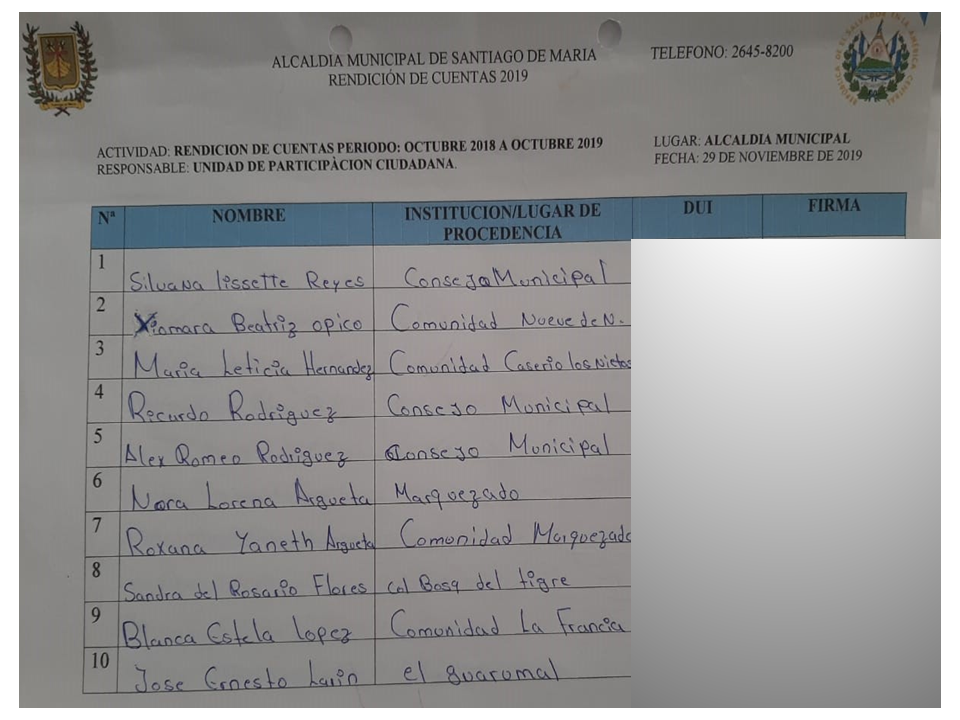 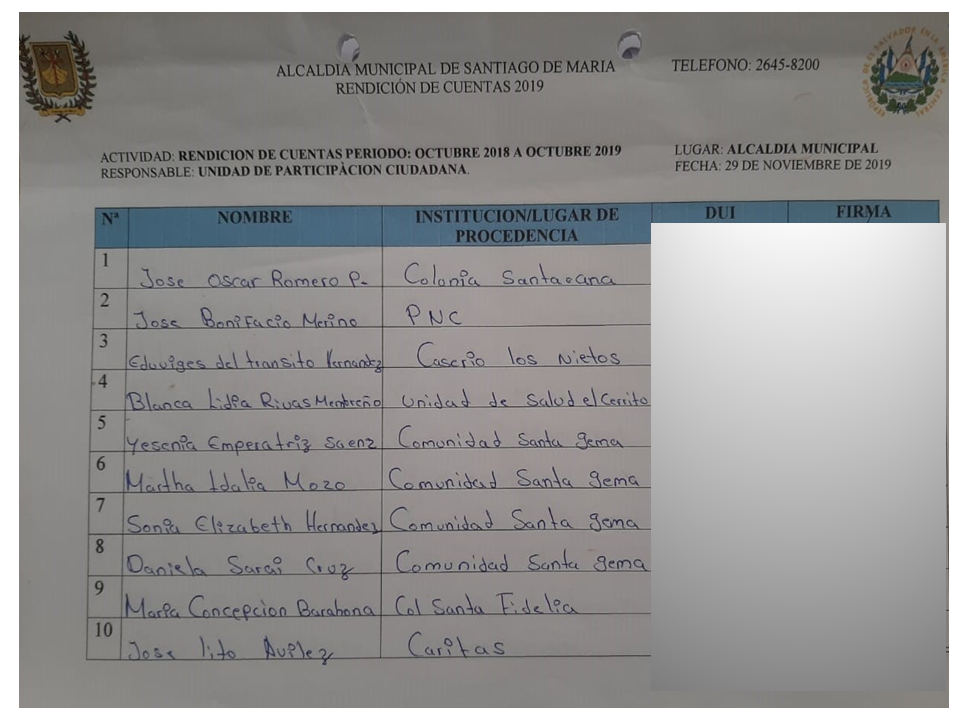 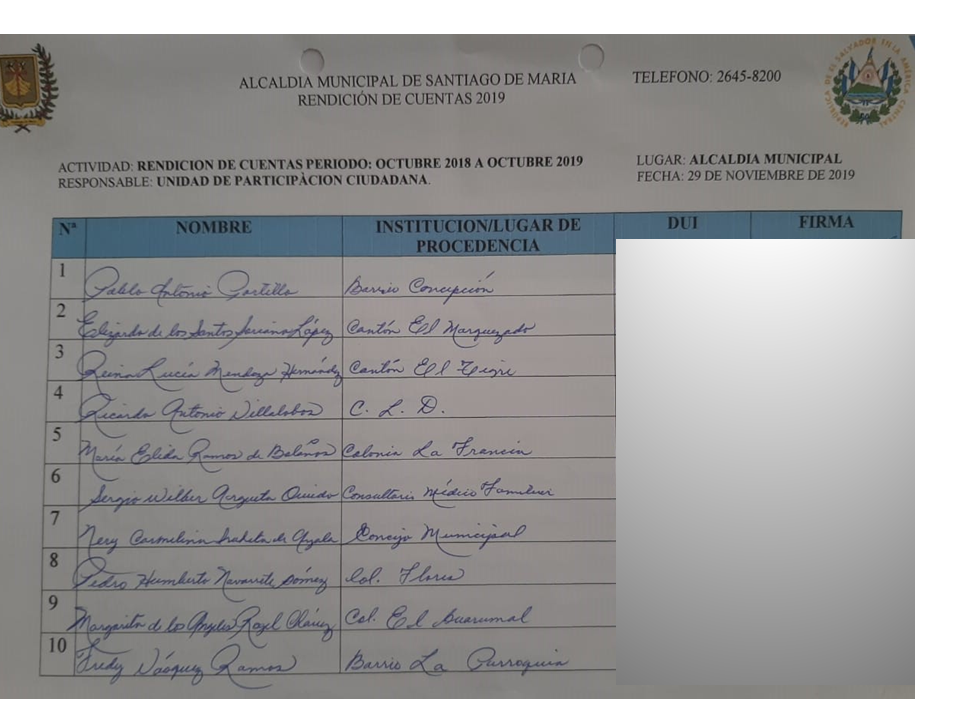 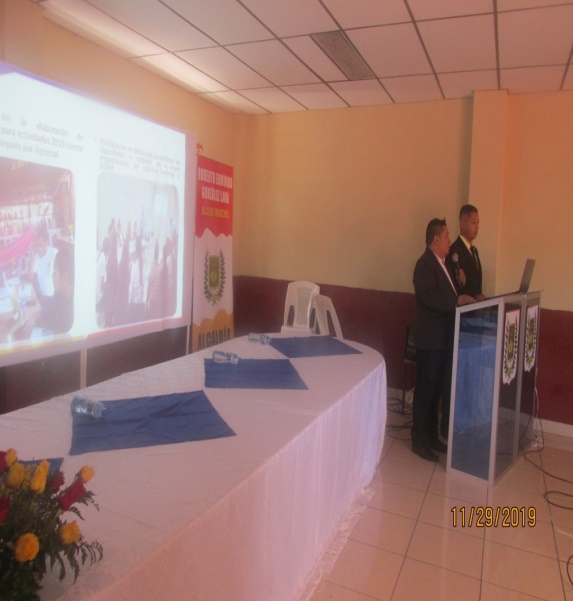 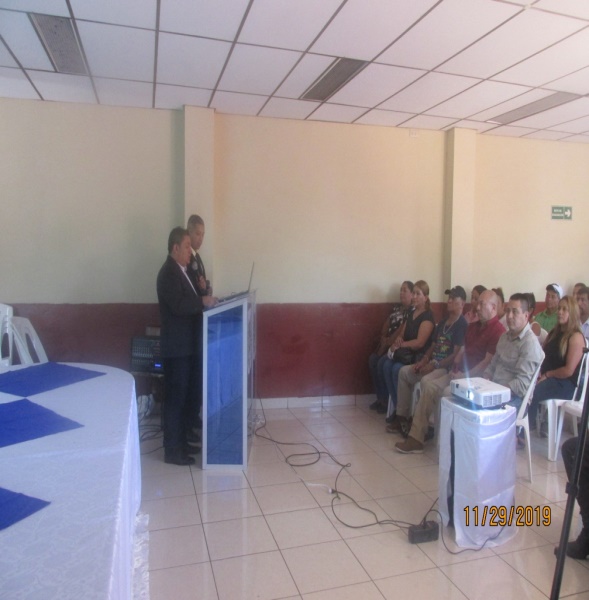 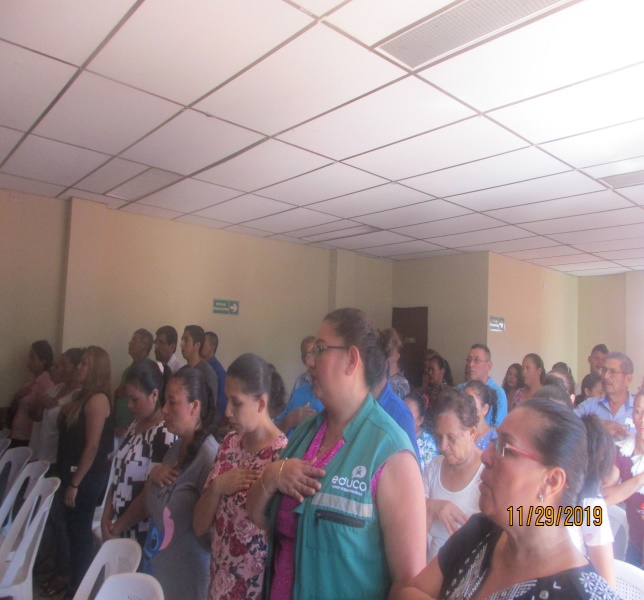 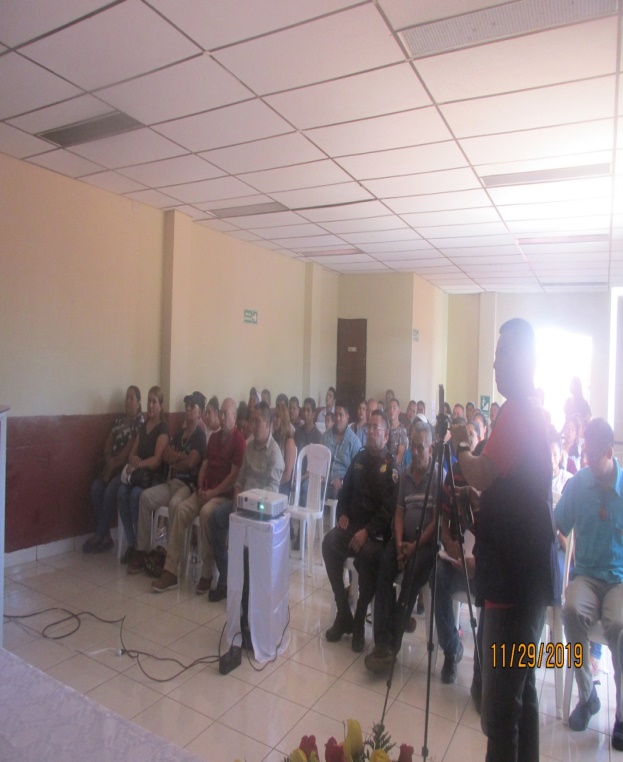 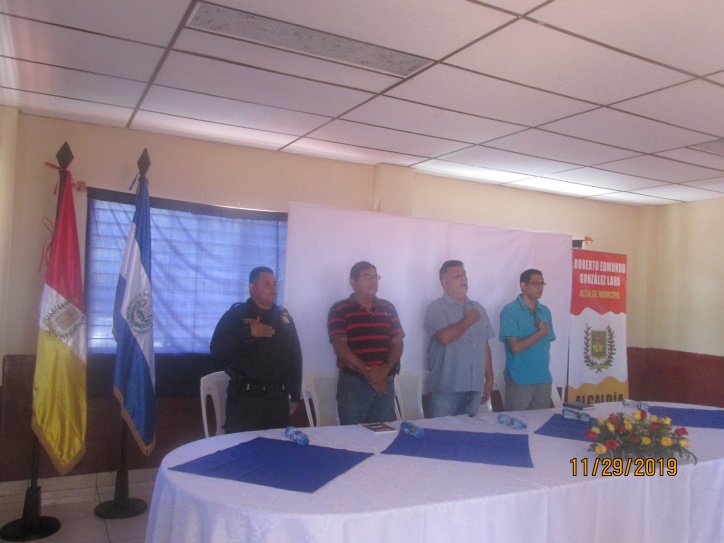 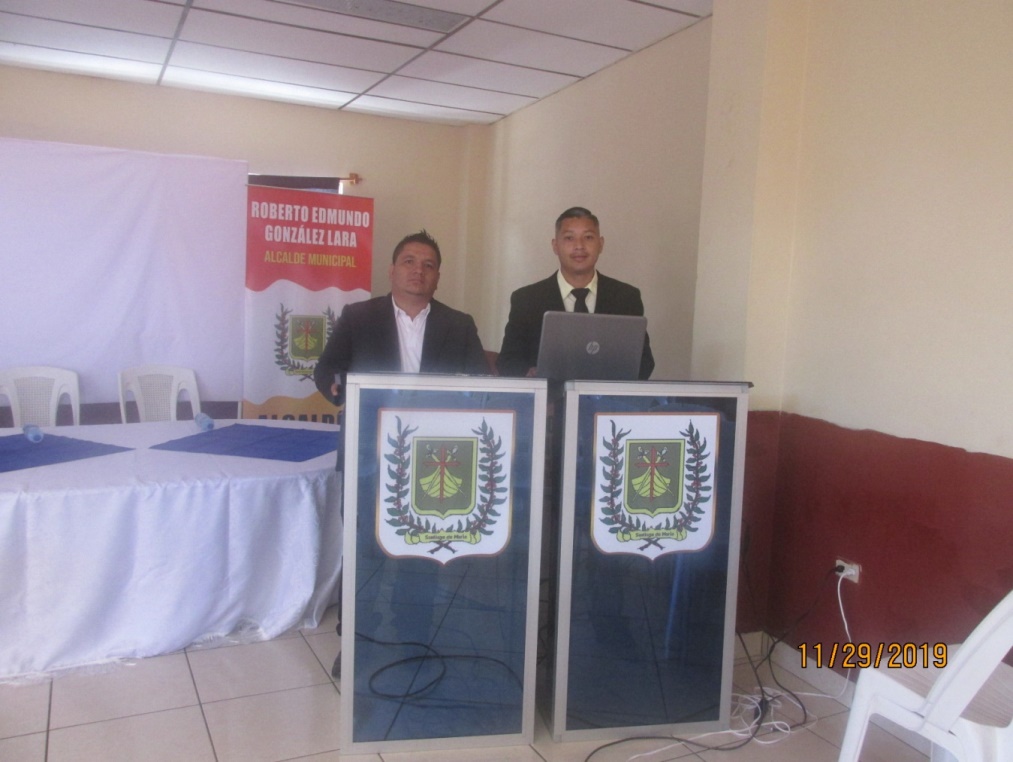 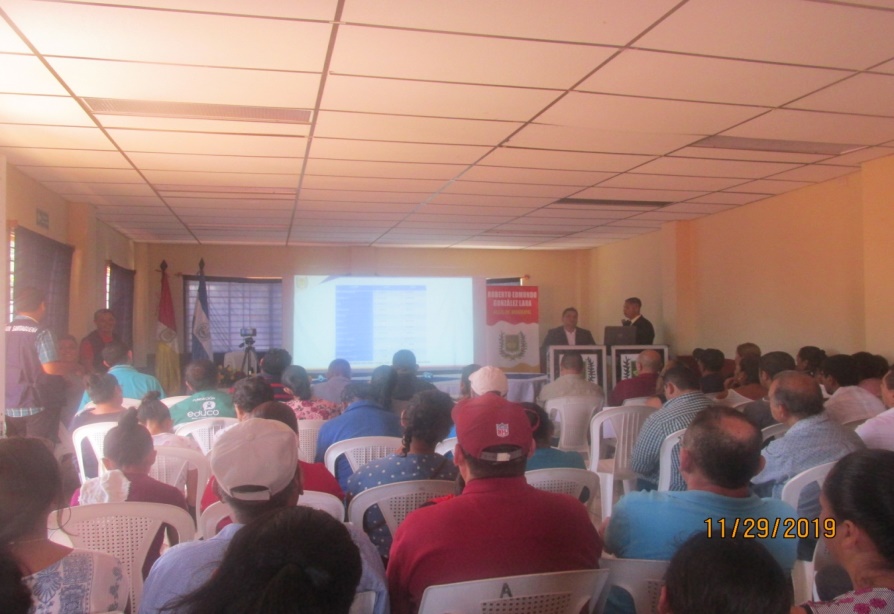 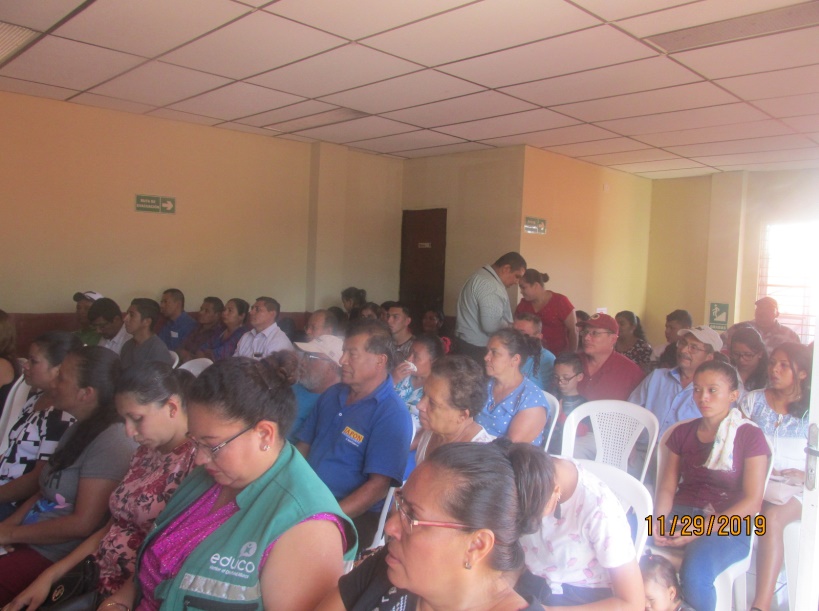 